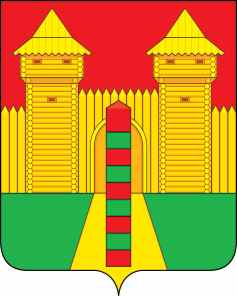 АДМИНИСТРАЦИЯ  МУНИЦИПАЛЬНОГО  ОБРАЗОВАНИЯ «ШУМЯЧСКИЙ  РАЙОН» СМОЛЕНСКОЙ  ОБЛАСТИРАСПОРЯЖЕНИЕот 04.06.2024г. № 185-р           п. ШумячиО согласовании списанияобъектов основных средств            В соответствии с постановлением Администрации муниципального образования «Шумячский район» Смоленской области от 06.09.2010г. № 199 «Об утверждении Административного регламента исполнения Администрацией муниципального образования «Шумячский район» Смоленской области функции «Согласование списания имущества, переданного в хозяйственное ведение муниципальным предприятиям, и имущества, переданного в оперативное управление муниципальным учреждениям Шумячского района Смоленской области» (в ред. постановления Администрации муниципального образования «Шумячский район» Смоленской области от 15.10.2010г. № 249, от 21.05.2013г. № 236, от 10.02.2014г. № 51, от 28.02.2014г. № 83, от 21.01.2016г. № 26), на основании ходатайства Муниципального бюджетного учреждения дополнительного образования «Шумячская детская школа искусств» от 31.05.2024г. № 22            1. Согласовать списание объектов основных средств, находящихся на балансе Муниципального бюджетного учреждения дополнительного образования «Шумячская детская школа искусств»:          - Аккордеон 3 – 1994 год выпуска, инв. №01380042, балансовая стоимость 14266,00руб., остаточная балансовая стоимость 0,00 руб.          - Баян Тульский 2-2005 год выпуска, инв.№01380048, балансовая стоимость 17157,00 руб., остаточная балансовая стоимость 0,00 руб.          2. Утвердить прилагаемый акт о списании объектов нефинансовых активов от 03.06.2024г. № ДШ00-000001.           3. Отделу экономики, комплексного развития и инвестиционной деятельности Администрации муниципального образования «Шумячский район» Смоленской области внести соответствующие изменения в реестр объектов муниципальной собственности.Глава муниципального образования«Шумячский район» Смоленской области                                    Д.А. Каменев